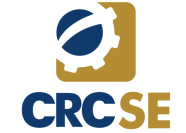 SERVIÇO PÚBLICO FEDERALCONSELHO REGIONAL DE CONTABILIDADE DE SERGIPEFICHA INFORMATIVA DE ORGANIZAÇÃO CONTÁBILBase legal: Alínea “c” do Art. 10 do Decreto-Lei nº 9.295/46  POSSUI FILIAL:  SIM    NÃO; PG CONTRIBUIÇÃO SINDICAL:  SIM    NÃO  SE SIM, INFORMAR ENDEREÇO COMPLETO OU NOME DO SINDICATO:ASPECTOS LEGAIS:       SOCIEDADE           ESCRITÓRIO INDIVIDUAL           MICROEMPREENDEDOR INDIVIDUAL 1. INÍCIO DAS ATIVIDADES:    /    /     SÓCIOS E/OU RESPONSÁVEIS TÉCNICOSContinua......ContinuaçãoINFORMAÇÕES SOBRE OS FUNCIONÁRIOS/COLABORADORES/ AUTÔNOMOS DA ORGANIZAÇÃOOBSERVAÇÕES: Caso não tenha funcionários, anexar cópia da RAIS.INFORMAÇÕES COMPLEMENTARES:1. PERMANÊNCIA DO(S) RESPONSÁVEL(IS) TÉCNICO(S) NO ESCRITÓRIO: DIÁRIA                                        PELA MANHÃ                           À TARDE                      UMA VEZ POR SEMANA         UMA VEZ POR MÊS                 NÃO COMPARECE2. SERVIÇOS PRESTADOS: CONTABILIDADE                                               AUDITORIA ESCRITURAÇÃO FISCAL                                  PERÍCIA ASSESSORIA/CONSULTORIA                          OUTROS IDENTIFICAÇÃO DO INFORMANTE: NOME:       OBSERVAÇÕES DO FISCAL:      DECLARO SEREM VERDADEIRAS AS INFORMAÇÕES PRESTADAS NESTA FICHA.CIENTE:  ________________________________                                                  ________________________________                                                               FISCAL                                                                                                           DECLARANTE